PENNSYLVANIAPUBLIC UTILITY COMMISSIONHarrisburg, PA 17105-3265OPINION AND ORDERBY THE COMMISSION:Before the Pennsylvania Public Utility Commission (Commission) for consideration and disposition is the Petition for Reconsideration (Petition) filed by the Office of Consumer Advocate (OCA) on November 27, 2017.  The Petition was filed seeking reconsideration and/or clarification of the Opinion and Order entered November 8, 2017, relative to the above-captioned proceeding.Pursuant to Rule 1701 of the Pennsylvania Rules of Appellate Procedure, Pa. R.A.P. Rule 1701, the Commission must act to grant a petition for reconsideration within thirty days of the date of entry of the order for which reconsideration is sought, or otherwise lose jurisdiction to do so if a petition for review is timely filed.  The thirty-day period within which the Commission must act upon this Petition in order to preserve jurisdiction ends on December 8, 2017.  Accordingly, we shall grant reconsideration, within the meaning of Pa. R.A.P. Rule 1701(b)(3), pending review of, and consideration on, the merits of the Petition; THEREFORE,IT IS ORDERED:  That the Petition for Reconsideration filed on November 27, 2017, by the Office of Consumer Advocate, is hereby granted, pending further review of, and consideration on, the merits.  BY THE COMMISSION,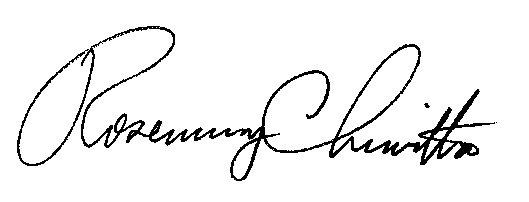 Rosemary ChiavettaSecretary(SEAL)ORDER ADOPTED: December 7, 2017ORDER ENTERED: December 7, 2017Public Meeting held December 7, 2017Commissioners Present:Gladys M. Brown, ChairmanAndrew G. Place, Vice ChairmanNorman J. Kennard, StatementDavid W. SweetJohn F. Coleman, Jr.Pennsylvania Public Utility Commission                            v.Philadelphia Gas Works                  Docket No. R-2017-2586783